 Work Experience Internship Agreement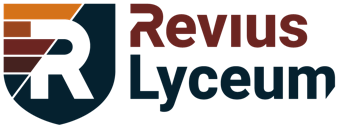 The Undersigned1. School (applicant)Name: 			Revius Lyceum Doorn
Address:	 		Driebergsestraatweg 6cCity and postal code: 	3940 AC, Doorn
Telephone number: 	0343 412145Representative:		Mrs. C. van Wissen (Work experience coordinator)
2. Internship company / organisation (provider)Name:				……………………………………………………………………
Address:			…………………………………………………………………City and postal code:	……………………………………………………………………
Telephone number:		……………………………………………………………………
E-mail address:		……………………………………………………………………
Sponsor:			……………………………………………………………………Function:			……………………………………………………………………3. Student Intern and legal guardian Name:				……………………………………………………………………
Address:			…………………………………………………………………City and postal code:	……………………………………………………………………
Telephone number: 	……………………………………………………………………
E-mail address:		……………………………………………………………………For student interns under the legal age of majority, this agreement shall be entered into by their legal guardian:
Name:				……………………………………………………………………
Address:			…………………………………………………………………..City and postal code:	……………………………………………………………………
Telephone number:		……………………………………………………………………
E-mail address:		……………………………………………………………………

Agreement Terms:ARTICLE 1The internship period runs from 16 through 19 April, 2018.  ARTICLE 2The internship provider will provide appropriate work experience opportunity in the specified period defined under article 1.ARTICLE 3The internship provider will designate a supervisor for the student intern:
Name: …………………………………………………………………………………………
Function: ……………………………………………………………………………………….ARTICLE 4The school designates the tutor as the educational supervisor for the student intern, during the period of the work experience:  
Name: …………………………………………………………………………………………
ARTICLE 5The intern shall perform the assigned tasks as outlined by the internship supervisor, during the organisation’s regular business hours, for the four days as designated under article 1, unless otherwise arranged and agreed to, within legal labour provisions.  The intern shall also be provided with the opportunity to work on his/her work experience report as assigned by the school.    ARTICLE 6This internship agreement is not considered a labour contract under article 7:610 of the Dutch Civil Code.The internship provider shall not engage in any other (temporary) employment agreements with the intern, during the period specified under article 1, other than those covered by this agreement.  The intern shall not enter into any other obligations with the internship provider, their suppliers, clients or other partners, outside of the scope of internship tasks covered by this agreement.  ARTICLE 7During the internship, the student intern will not receive any compensation for their services.  Travel and accommodation expenses related to the internship will also not be reimbursed.  ARTICLE 8The student intern shall conform to all health and safety regulations and codes of conduct as outlined by the internship provider, upon entering into this agreement.  ARTICLE 9The school has accident insurance which also covers the student intern during their internship at the company.  ARTICLE 10The school safeguards the internship provider against third party liability as covered by article 6:170 BW of the Dutch civil code, for liability of the intern while conducting the internship tasks for the internship provider.  For internship providers in Canada and the USA, the coverage is limited to Euro 100 000.00 per claim, up to a maximum of Euro 500 000.00 per year.The school shall compensate for material damages incurred by the internship organisation to a maximum amount of Euro 12 500.00, if and as far as the intern is legally liable under article 6:162 BW of the Dutch civil code, provided that the liability results from the agreed to tasks of the intern and are not in any way otherwise insured.  This indemnification and liability is exclusively valid if and as far as the school’s liability insurance offers coverage for such instances.  ARTICLE 11The student intern is strictly bound to secrecy with regards to all company affairs, which are of a confidential nature to the company and, have been made known to the student intern as such, or as considered reasonable knowledge for the age of the intern, both during and subsequent to the internship.  ARTICLE 12Upon conclusion of the internship, all intellectual property of the company / organisation, including correspondence, annotations and any other company related property and affairs, shall be returned by the student intern to the intern supervisor.  ARTICLE 13In the case of illness or absence due to urgent, unforeseen circumstances, the student intern shall promptly inform the internship provider and the educational institution.ARTICLE 14In the instance of problems during the internship, the student intern shall in first case refer to the supervisor provided by the internship provider.  Should the problems remain unresolved, the student intern or the internship provider may submit said issues to the tutor for resolution.  Inability to resolve the problems at this juncture, shall result in escalation to the educational institution (work experience coordinator) for consideration.   ARTICLE 15This agreement terminates:
a. At the end of the designated work experience period under article 1;b. In the event that one or both parties request it, providing the procedure as outlined in article 14 has been followed and, in consultation with the designated parties of the internship provider and internship coordinator, no conditions have been created under which the internship can proceed.The undersigned agree to the terms and provisions of this contract:Place:		………………………/……………......./........................../........................Date:		……………………/………………...../........................./.............................
Name	of student intern:	……...	……………………………	………………….Name legal guardian 	..………………………………..… 	………………….Name Supervisor 		.………………………………….………………….(on behalf of internship provider)Name Work Experience Coordinator	Mrs. C. van Wissen			      		          (on behalf of school)